ТЕРРИТОРИАЛЬНАЯ ИЗБИРАТЕЛЬНАЯ КОМИССИЯ
ГОРОДА УССУРИЙСКА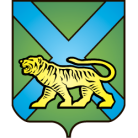 РЕШЕНИЕ г. УссурийскО внесении изменений в решениетерриториальной избирательной комиссиигорода Уссурийска от 29 июля 2016 года№ 79/14 «О распределении открепительныхудостоверений для голосования на выборах депутатов Законодательного Собрания Приморского края, назначенныхна 18 сентября 2016 года» Руководствуясь решением территориальной избирательной комиссии города Уссурийска от 17 августа 2016 года № 122/25 «Об образовании избирательного участка на территории воинской части, расположенной в обособленной, удаленной от населенных пунктов местности на территории Уссурийского городского округа при проведении выборов, назначенных на 18 сентября 2016 года», а также принимая во внимание количество открепительных удостоверений, выданных избирателям территориальной избирательной комиссией города Уссурийска, территориальная избирательная комиссия города Уссурийска, на которую решением Избирательной комиссии Приморского края от 8 июня 2016 года     № 2407/323 возложены полномочия окружной избирательной комиссии одномандатного избирательного округа  № 6 по выборам депутатов Законодательного Собрания Приморского края,РЕШИЛА:1. Внести изменения в решение территориальной избирательной комиссии города Уссурийска от 29 июля 2016 года № 79/14 «О распределении открепительных удостоверений для голосования на выборах депутатов Законодательного Собрания Приморского края, назначенных на 18 сентября 2016 года», изложив его в новой редакции:«1. Распределить открепительные удостоверения для голосования на выборах депутатов Законодательного Собрания Приморского края, назначенных на 18 сентября 2016 года согласно приложению (прилагается): в резерв территориальной избирательной комиссии города Уссурийска, на которую возложены полномочия окружной избирательной комиссии по одномандатному избирательному округу № 6 открепительные удостоверения для голосования на выборах депутатов Законодательного Собрания Приморского края, назначенных на 18 сентября 2016 года в количестве – 444 (четыреста сорок четыре) штуки;в резерв территориальной избирательной комиссии города Уссурийска открепительные удостоверения для голосования на выборах депутатов Законодательного Собрания Приморского края, назначенных на 18 сентября 2016 года: по одномандатному избирательному округу № 5 - 340 (триста сорок) штук; по одномандатному избирательному округу № 12 - 200 (двести) штук;для передачи в участковые избирательные комиссии открепительные удостоверения для голосования на выборах депутатов Законодательного Собрания Приморского края, назначенных на 18 сентября 2016 года: по одномандатному избирательному округу № 5 - 1150 (одна тысяча сто пятьдесят) штук; по одномандатному избирательному округу № 6 - 1746 (одна тысяча семьсот сорок шесть) штук; по одномандатному избирательному округу № 12 - 290 (двести девяносто) штук».Разместить настоящее решение на официальном сайте администрации Уссурийского городского округа в разделе «Территориальная избирательная комиссия города Уссурийска» в информационно-телекоммуникационной сети «Интернет».Председатель комиссии                                                                 О.М. МихайловаСекретарь комиссии                                                                            С.В. ХамайкоПриложениек решению территориальнойизбирательной комиссиигорода Уссурийска от 07 сентября2016 года № 210/34Распределение открепительных удостоверений для голосования на выборах депутатов Законодательного Собрания Приморского края, назначенных на 18 сентября 2016 года07 сентября 2016 года                         № 210/34№п/пНомер участкаКоличествооткрепительныхудостоверений (штук)Количествооткрепительныхудостоверений (штук)Номераоткрепительных удостоверений Номераоткрепительных удостоверений Одномандатный избирательный округ № 5Одномандатный избирательный округ № 5Одномандатный избирательный округ № 5Одномандатный избирательный округ № 5Одномандатный избирательный округ № 5Одномандатный избирательный округ № 528264040с № 08501 по № 08540с № 08501 по № 0854028385050с № 08541 по № 08590с № 08541 по № 0859028395050с № 08591 по № 08640с № 08591 по № 0864028404040с № 08641 по № 08680с № 08641 по № 0868028415050с № 08681 по № 08730с № 08681 по № 0873028425050с № 08731 по № 08780с № 08731 по № 0878028432020с № 08781 по № 08800с № 08781 по № 0880028443030с № 08801 по № 08830с № 08801 по № 0883028454040с № 08831 по № 08870с № 08831 по № 0887028465050с № 08871 по № 08920с № 08871 по № 0892028475050с № 08921 по № 08970с № 08921 по № 0897028482020с № 08971 по № 08990с № 08971 по № 0899028494040с № 08991 по № 09030с № 08991 по № 0903028504040с № 09031 по № 09070с № 09031 по № 0907028511515с № 09071 по № 09085с № 09071 по № 0908528525050с № 09086 по № 09135с № 09086 по № 0913528534040с № 09136 по № 09175с № 09136 по № 0917528545050с № 09176 по № 09225с № 09176 по № 0922528554040с № 09226 по № 09265с № 09226 по № 0926528603030с № 09266 по № 09295с № 09266 по № 0929528624040с № 09296 по № 09335с № 09296 по № 0933528634040с № 09336 по № 09375с № 09336 по № 0937528674040с № 09376 по № 09415с № 09376 по № 0941528684040с № 09416 по № 09455с № 09416 по № 0945538011515с № 09456 по № 09470с № 09456 по № 09470380255с № 09471 по № 09475с № 09471 по № 09475380355с № 09476 по № 09480с № 09476 по № 0948038041010с № 09481 по № 09490с № 09481 по № 09490380555с № 09491 по № 09495с № 09491 по № 09495380655с № 09496 по № 09500с № 09496 по № 09500380755с № 09501 по № 09505с № 09501 по № 0950538082020с № 09506 по № 09525с № 09506 по № 0952538091010с № 09526 по № 09535с № 09526 по № 09535381055с № 09536 по № 09540с № 09536 по № 0954038114040с № 09541 по № 09580с № 09541 по № 09580381955с № 09581 по № 09585с № 09581 по № 0958538201010с № 09586 по № 09595с № 09586 по № 09595382155с № 09596 по № 09600с № 09596 по № 0960028855050с № 09692 по № 09741с № 09692 по № 09741	Итого:	Итого:1 1501 150резерврезерв340340с № 09601 по № 09691с № 09601 по № 09691с № 09742 по № 09990с № 09742 по № 09990Одномандатный избирательный округ № 6Одномандатный избирательный округ № 6Одномандатный избирательный округ № 6Одномандатный избирательный округ № 6Одномандатный избирательный округ № 6Одномандатный избирательный округ № 628015555с № 11111 по № 11165с № 11111 по № 1116528026060с № 11166 по № 11225с № 11166 по № 1122528035050с № 11226 по № 11275с № 11226 по № 1127528045050с № 11276 по № 11325с № 11276 по № 1132528051010с № 11326 по № 11335с № 11326 по № 1133528062020с № 11336 по № 11355с № 11336 по № 1135528075050с № 11356 по № 11405с № 11356 по № 1140528084040с № 11406 по № 11445с № 11406 по № 1144528095555с № 11451 по № 11505с № 11451 по № 1150528104040с № 11506 по № 11545с № 11506 по № 1154528113030с № 11546 по № 11575с № 11546 по № 1157528125050с № 11576 по № 11625с № 11576 по № 1162528136060с № 11626 по № 11685с № 11626 по № 1168528142020с № 11686 по № 11705с № 11686 по № 1170528155555с № 11706 по № 11760с № 11706 по № 1176028164040с № 11766 по № 11805с № 11766 по № 1180528175555с № 11806 по № 11860с № 11806 по № 1186028185656с № 11870 по № 11925с № 11870 по № 1192528196060с № 11926 по № 11985с № 11926 по № 1198528203030с № 11986 по № 12015с № 11986 по № 1201528213030с № 12016 по № 12045с № 12016 по № 1204528224040с № 12046 по № 12085с № 12046 по № 1208528235050с № 12086 по № 12135с № 12086 по № 1213528241010с № 12136 по № 12145с № 12136 по № 12145282555с № 12146 по № 12150с № 12146 по № 1215028273030с № 12151 по № 12180с № 12151 по № 1218028285050с № 12181 по № 12230с № 12181 по № 1223028295050с № 12231 по № 12280с № 12231 по № 1228028305050с № 12281 по № 12330с № 12281 по № 1233028313030с № 12331 по № 12360с № 12331 по № 1236028326060с № 12361 по № 12420с № 12361 по № 1242028334040с № 12421 по № 12460с № 12421 по № 1246028342020с № 12461 по № 12480с № 12461 по № 1248028356060с № 12481 по № 12540с № 12481 по № 1254028366060с № 12551 по № 12610с № 12551 по № 12610283755с № 12611 по № 12615с № 12611 по № 1261528572020с № 12616 по № 12635с № 12616 по № 1263528581010с № 12636 по № 12645с № 12636 по № 1264528596060с № 12646 по № 12705с № 12646 по № 1270528614040с № 12706 по № 12745с № 12706 по № 1274528643030с № 12746 по № 12775с № 12746 по № 1277528666060с № 12776 по № 12835с № 12776 по № 1283528695050с № 12836 по № 12885с № 12836 по № 12885Итого:Итого:1 746резерврезерв444с № 12886 по № 13295с № 12886 по № 13295с № 12541 по № 12550с № 12541 по № 12550с № 11106 по № 11110с № 11106 по № 11110с № 11761 по № 11765с № 11761 по № 11765с № 11861 по № 11865с № 11861 по № 11865с № 11446 по № 11450с № 11446 по № 11450с № 11866 по № 11869с № 11866 по № 11869Одномандатный избирательный округ № 12Одномандатный избирательный округ № 12Одномандатный избирательный округ № 12Одномандатный избирательный округ № 12Одномандатный избирательный округ № 1238124040с № 27681 по № 27720с № 27681 по № 2772038131010с № 27721 по № 27730с № 27721 по № 2773038143030с № 27731 по № 27760с № 27731 по № 2776038155050с № 27761 по № 27810с № 27761 по № 2781038162020с № 27811 по № 27830с № 27811 по № 27830381755с № 27831 по № 27835с № 27831 по № 27835381855с № 27836 по № 27840с № 27836 по № 27840382255с № 27841 по № 27845с № 27841 по № 27845382355с № 27846 по № 27850с № 27846 по № 27850382455с № 27851 по № 27855с № 27851 по № 27855382555с № 27856 по № 27860с № 27856 по № 2786038261010с № 27861по № 27870с № 27861по № 27870382755с № 27871 по № 27875с № 27871 по № 27875382855с № 27876 по № 27880с № 27876 по № 2788038292020с № 27881 по № 27900с № 27881 по № 2790038304040с № 27901 по № 27940с № 27901 по № 2794038313030с № 27941 по № 27970с № 27941 по № 27970Итого:Итого:290               резерв резерв 200с № 27971 по № 28170с № 27971 по № 28170Всего:Всего:4170